Барање 14-7598/1: Со кои единици на локалната самоуправа Министерството за труд и социјална политика има склучено договор за соработка за проектот „Инклузија на деца Роми во јавни предучилишни установи (детски градинки), на национално ниво? Во кои општини се имплементира овој проект?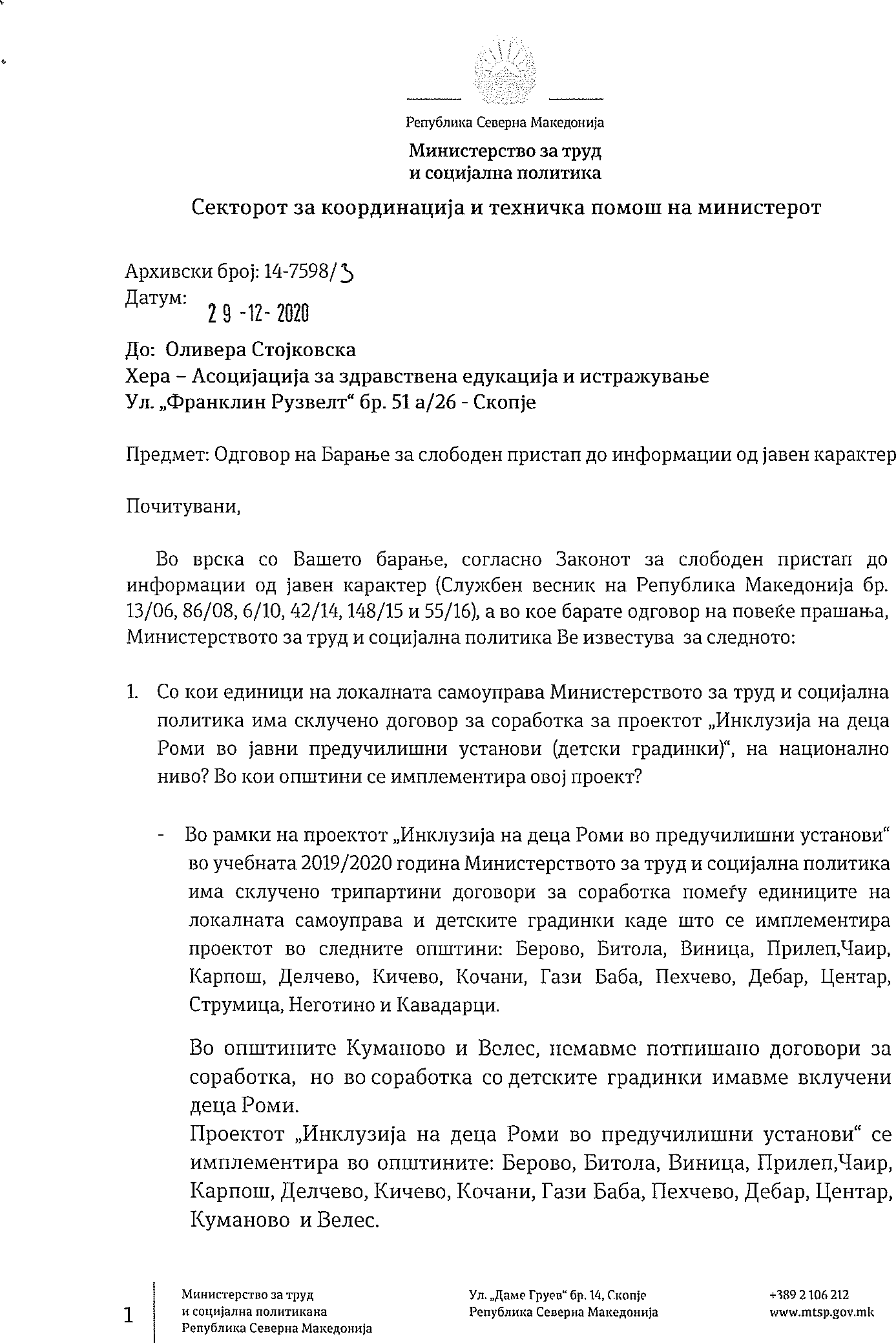 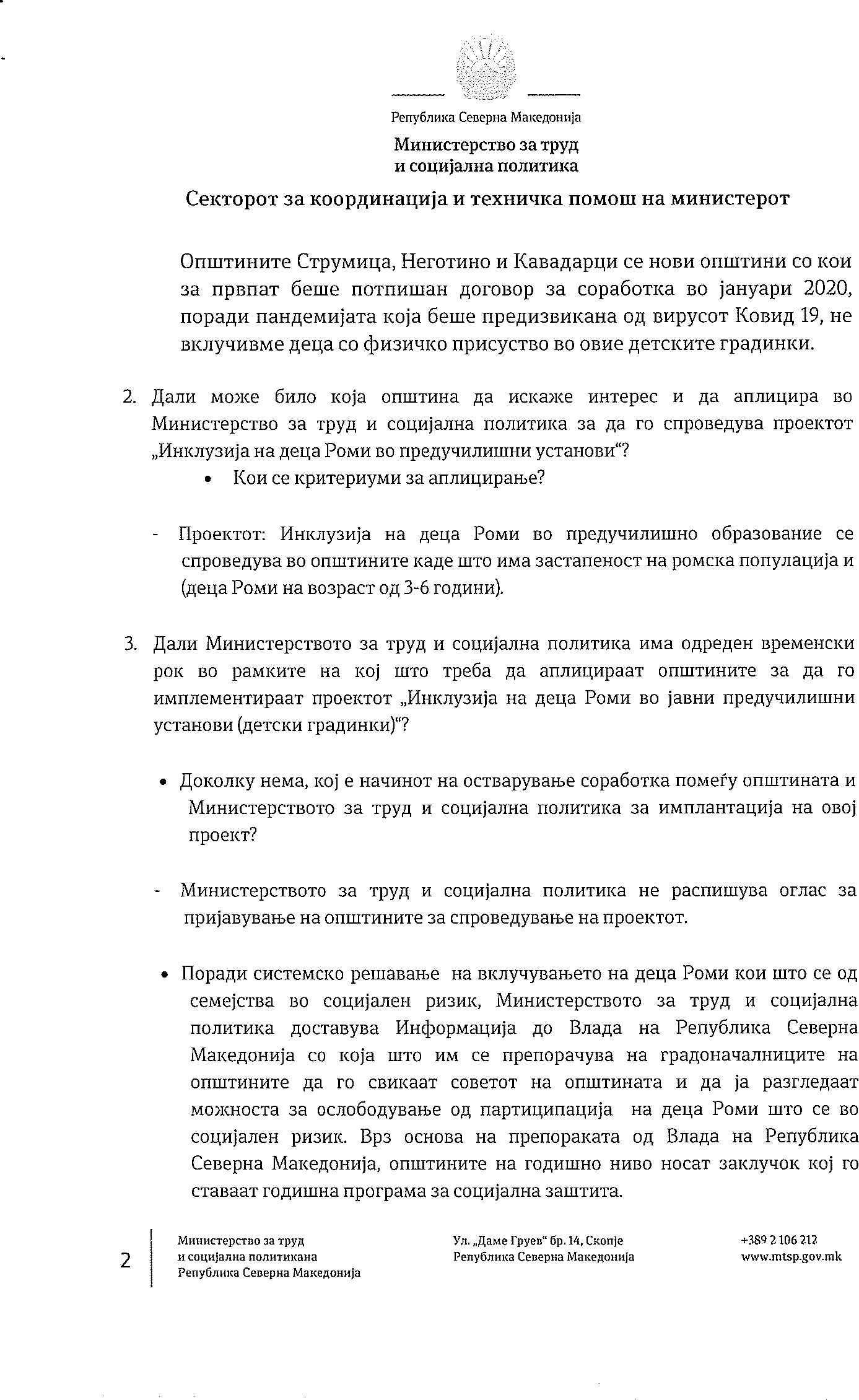 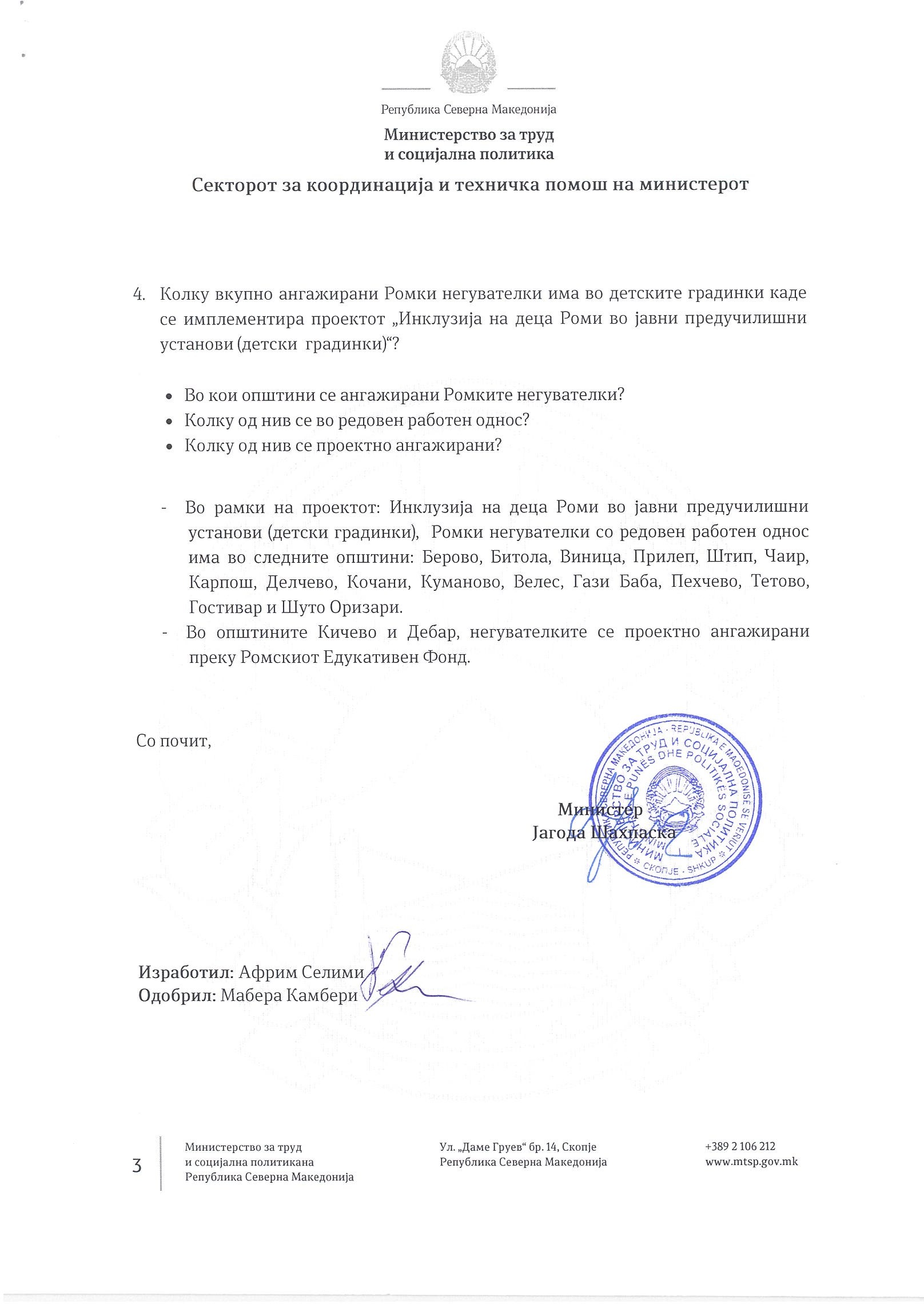 